EMAIL.COM: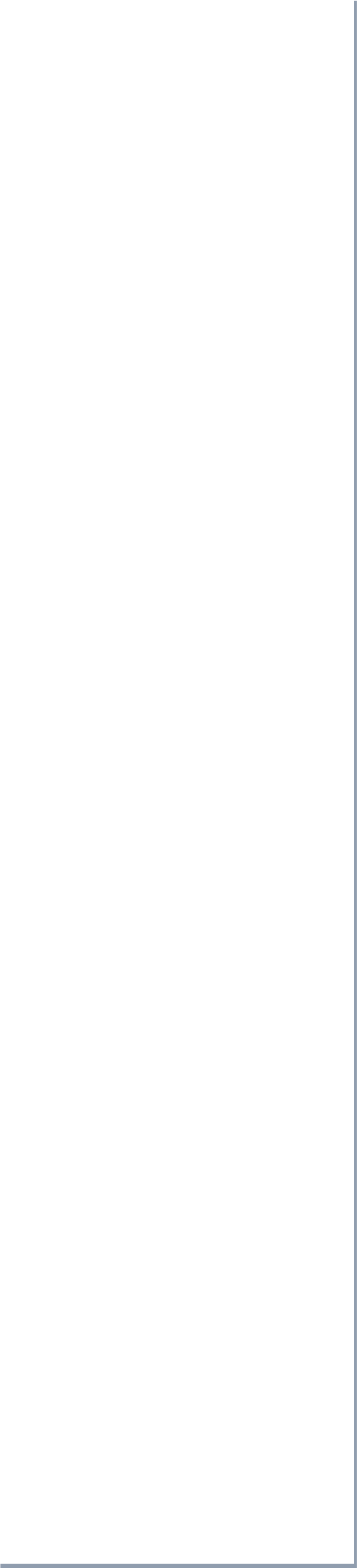 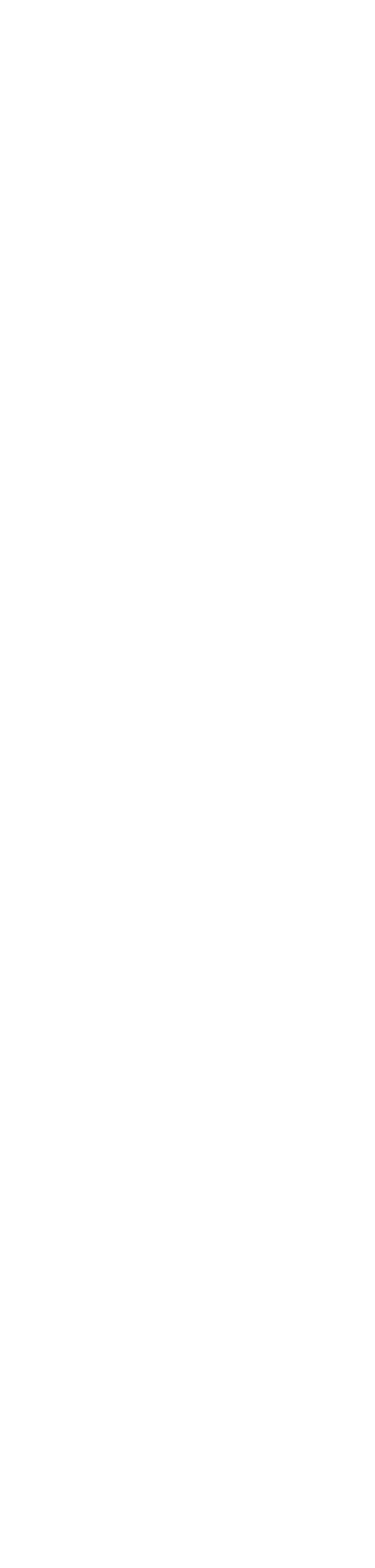 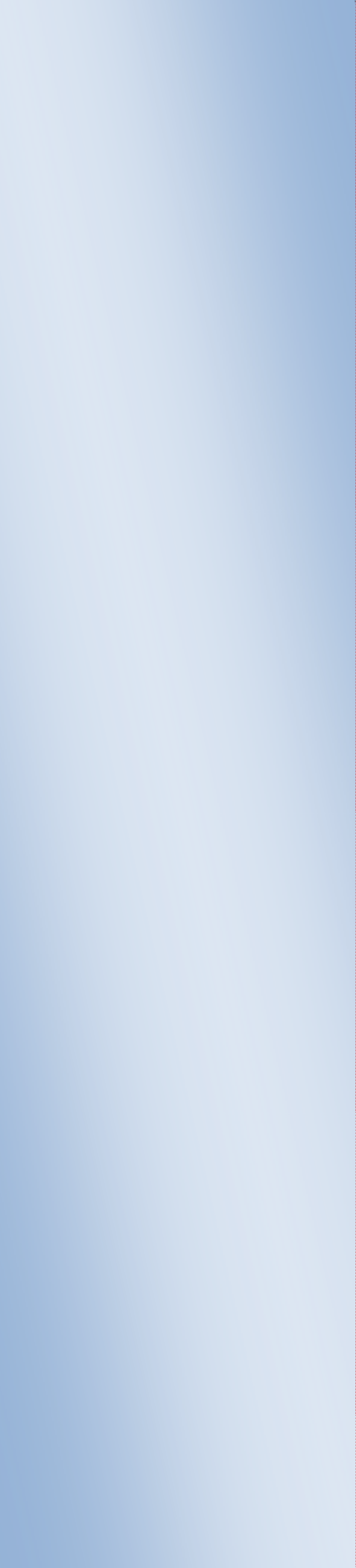 akhil-394544@2freemail.com QUALIFICATION: BENATIONALITY:IndianDATE OF BIRTH: 4/02/1996 GENDER:MaleMARITAL STATUS:SingleLANGUAGES KNOWNEnglishHindiMalayalamTamilAKHIL OBJECTIVES	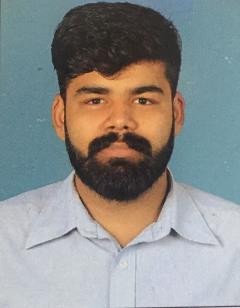 To make optimum utilization my knowledge and skills and utilize opportunities effectively for professional growth and contribute the best for betterment of the organization and self. ACADEMIC DETAILS	EXPERIENTIAL LEARNINGCollege Name :- PSNCET,TamilnaduProject Title	:- Intelligent breaking systemDuration	:- Two Months (7th feb 2017’ to 3rdMarch’2017) IT PROFICIENCY	Microsoft Office Word, Microsoft Office Excel, Microsoft Office Power PointInternet BrowsingLanguage: CBasics of Matlab ACHIVEMENTS	1.Industrial Visit at “Hindustan Machine tools”Bangalore 2.Inplant Training at “KSRTC”,Kumily.3.Attended	Workshop on “WASTE PAPER RECYCLING PROCESS” Conducted on 18.02.2016 and”MICRO ELECTRO MECHANICAL SYSTEM”Conducted on 19.08.2016. EXTRA CURRICULAR ACTIVITIES	Won 1st price in Anna University zonal winner(BASKET BALL) at National Engineering College,Tamilnadu.Won 1st price for Basketball at Psncet,Tamilnadu.Social Service at “Vivekananda Kendra”,Kanyakumari. INTERPERSONAL SKILL	Ability to rapidly build relationship and set upTrust.Confident and Determined.Ability to cope up with different situations.HOBBIES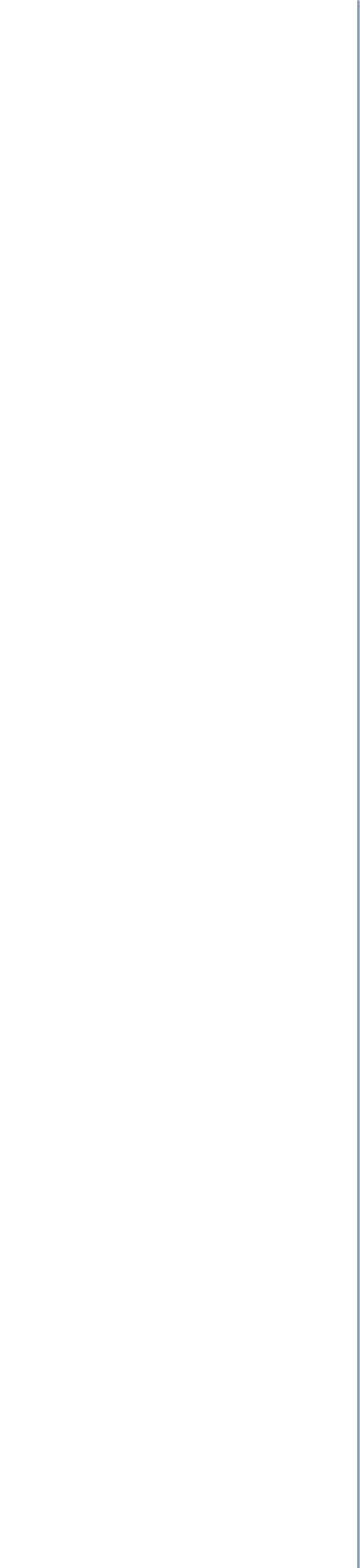 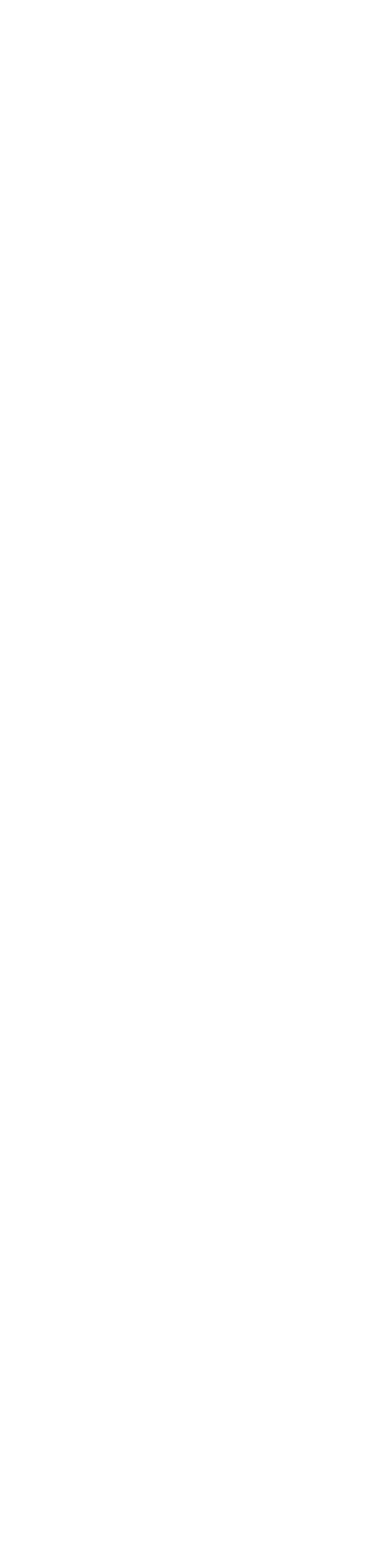 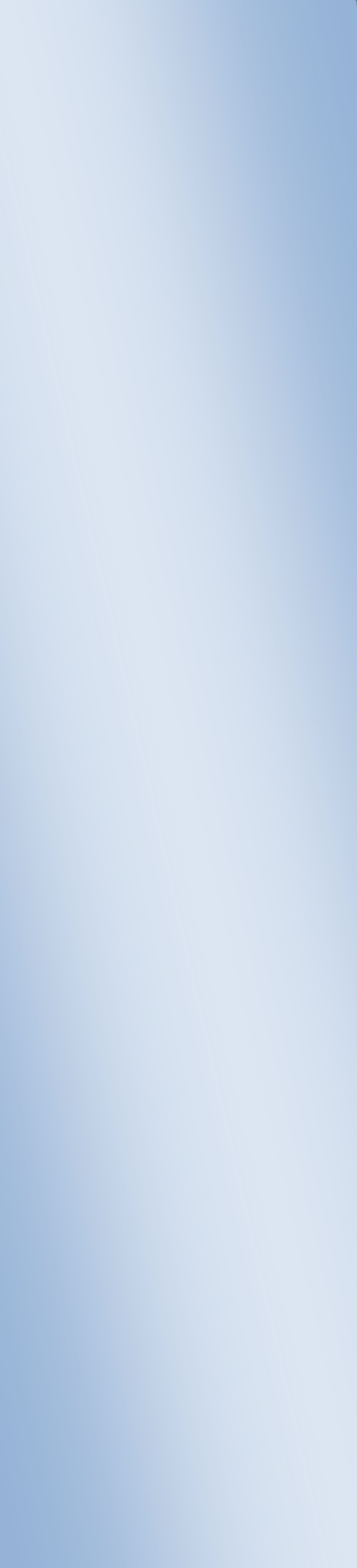 GardeningListening musicSTRENGTHSWillingness to learnExcellent presentation skillOptimisticTeam playerAdaptability to Change DECLARATION	I, AKHIL here by do confirm that the information given above is true to the best of my knowledge.Date:	SignaturePlace::courseName of the institutionUniversity/ BoardYearPercentageBEPSN College of Engineering and TechnologyAnna university (Autonomous)2013-20177/10H.S.EG H S S,AmarvathyState Board2011-201367%S.S.L.CSt.Thomas EMHSSKumilyState Board201182%